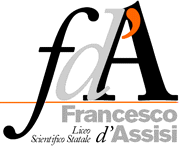 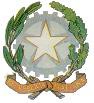 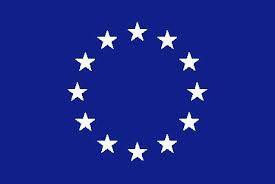 LICEO SCIENTIFICO STATALEFRANCESCO D’ASSISI00172 ROMA - Viale della Primavera , 207 - 🕾 06 121122745 - FAX 06 2415987 Via Castore Durante, 11 🕾 e FAX 06 21801258 - Distretto XRMPS10000A@istruzione.it- www.liceofrancescodassisi.edu.itcodice fiscale 80205370580 Cod. mecc. RMPS10000AModulo di valutazione finale dei progetti PTOF Anno scolastico  	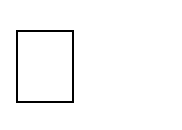 Il sottoscritto si impegna a consegnare entro cinque giorni il consuntivo economico del progetto con le firme autografe di tutti i partecipanti, senza il quale non sarà possibile procedere al pagamento previsto dalla contrattazione d'istituto.Roma ,	Il/I docente/i referente/i di progettoTitolo del progettoReferente di progettoDocenti coinvoltiClassi coinvolteNumero alunni partecipantiEsperti esterniPartner coinvolti(enti, associazioni, università, scuole...)Periodo di svolgimentoArea di riferimento del progetto  Area Umanistica  Area dell’internazionalizzazione   Area Matematico- scientifica  Area della promozione dell’inclusione, della salute e dello sport  Area formazione docentiAltroTipologia del progettoTrasversale      In reteInternazionale 	Istituzionale Correlazione con le priorità del RAV e gli obiettivi di processo del PdMIl progetto è correlato con gli obiettivi di processo del PdM:Attivare strategie di inclusione per gli alunni stranieri e garantire efficaci azioni didattiche per alunni con DSA o in situazione di BESImplementare le attività di formazione e aggiornamento del personale per arricchire le competenze professionali e per migliorare la didatticaPotenziare interventi didattici per migliorare le competenze di base e i risultati nelle prove standardizzateObiettivi del progetto previstiObiettivi del progetto previstiAttività svolta (descrivere brevemente)Attività svolta (descrivere brevemente)Competenze acquisite dagli studentiCompetenze acquisite dagli studentiCompetenze relative alla cultura della  democrazia    Competenze imprenditoriali     Competenze personali, sociali, imparare ad imparare   Competenze in materia di sostenibilità   Competenze digitali     Comunicazione relative alla comunicazione nella lingua madre   Competenze  relative alla comunicazione nella lingua straniera  Competenze matematiche   Competenze in scienza e tecnologia                                                                                         	Competenze relative alla cultura della  democrazia    Competenze imprenditoriali     Competenze personali, sociali, imparare ad imparare   Competenze in materia di sostenibilità   Competenze digitali     Comunicazione relative alla comunicazione nella lingua madre   Competenze  relative alla comunicazione nella lingua straniera  Competenze matematiche   Competenze in scienza e tecnologia                                                                                         	Risorse materiali utilizzateRisorse materiali utilizzateRisorse materiali utilizzateRisorse materiali utilizzateErano adeguate ai bisogni del progetto?Si                      	NoPerché?  	Erano adeguate ai bisogni del progetto?Si                      	NoPerché?  	Risorse materiali utilizzateRisorse materiali utilizzateRicaduta sulla formazione degli insegnanti     Ricaduta poco significativa     Ricaduta abbastanza significativa      Ricaduta molto significativa in termini di.............................     Ricaduta poco significativa     Ricaduta abbastanza significativa      Ricaduta molto significativa in termini di.............................     Ricaduta poco significativa     Ricaduta abbastanza significativa      Ricaduta molto significativa in termini di.............................Valutazione intervento       esperti esterni L’esperto ha mostrato competenze specifiche nel suo campo ma non sempre in campo didattico. L’esperto ha mostrato competenze specifiche sia in campo particolare che a livello didattico e relazionale. L’esperto ha mostrato competenze specifiche nel suo campo ma non sempre in campo didattico. L’esperto ha mostrato competenze specifiche sia in campo particolare che a livello didattico e relazionale. L’esperto ha mostrato competenze specifiche nel suo campo ma non sempre in campo didattico. L’esperto ha mostrato competenze specifiche sia in campo particolare che a livello didattico e relazionale.DocumentazioneIl progetto ha previsto la realizzazione di prodotti finali?SiNo Se sì, quali: 	Il progetto ha previsto la realizzazione di prodotti finali?SiNo Se sì, quali: 	Il progetto ha previsto la realizzazione di prodotti finali?SiNo Se sì, quali: 	DocumentazioneValutazione globalePunti di forzaValutazione globaleValutazione globaleValutazione globaleValutazione globalePunti di criticitàPunti di criticitàValutazione globaleValutazione globaleValutazione globale__________________________________________________ 	-__________________________________________________ 	-__________________________________________________ 	-SpeseFinanziamento FIS:    	Previsto  Non previstoRispetto al finanziamento previsto per la retribuzione ai docenti le ore assegnate sono state:Interamente utilizzateUtilizzate in parteInsufficienti per la realizzazione del progettoFinanziamento FIS:    	Previsto  Non previstoRispetto al finanziamento previsto per la retribuzione ai docenti le ore assegnate sono state:Interamente utilizzateUtilizzate in parteInsufficienti per la realizzazione del progettoFinanziamento FIS:    	Previsto  Non previstoRispetto al finanziamento previsto per la retribuzione ai docenti le ore assegnate sono state:Interamente utilizzateUtilizzate in parteInsufficienti per la realizzazione del progetto